Муниципальное бюджетное общеобразовательное учреждение «Чесноковская средняя общеобразовательная школа»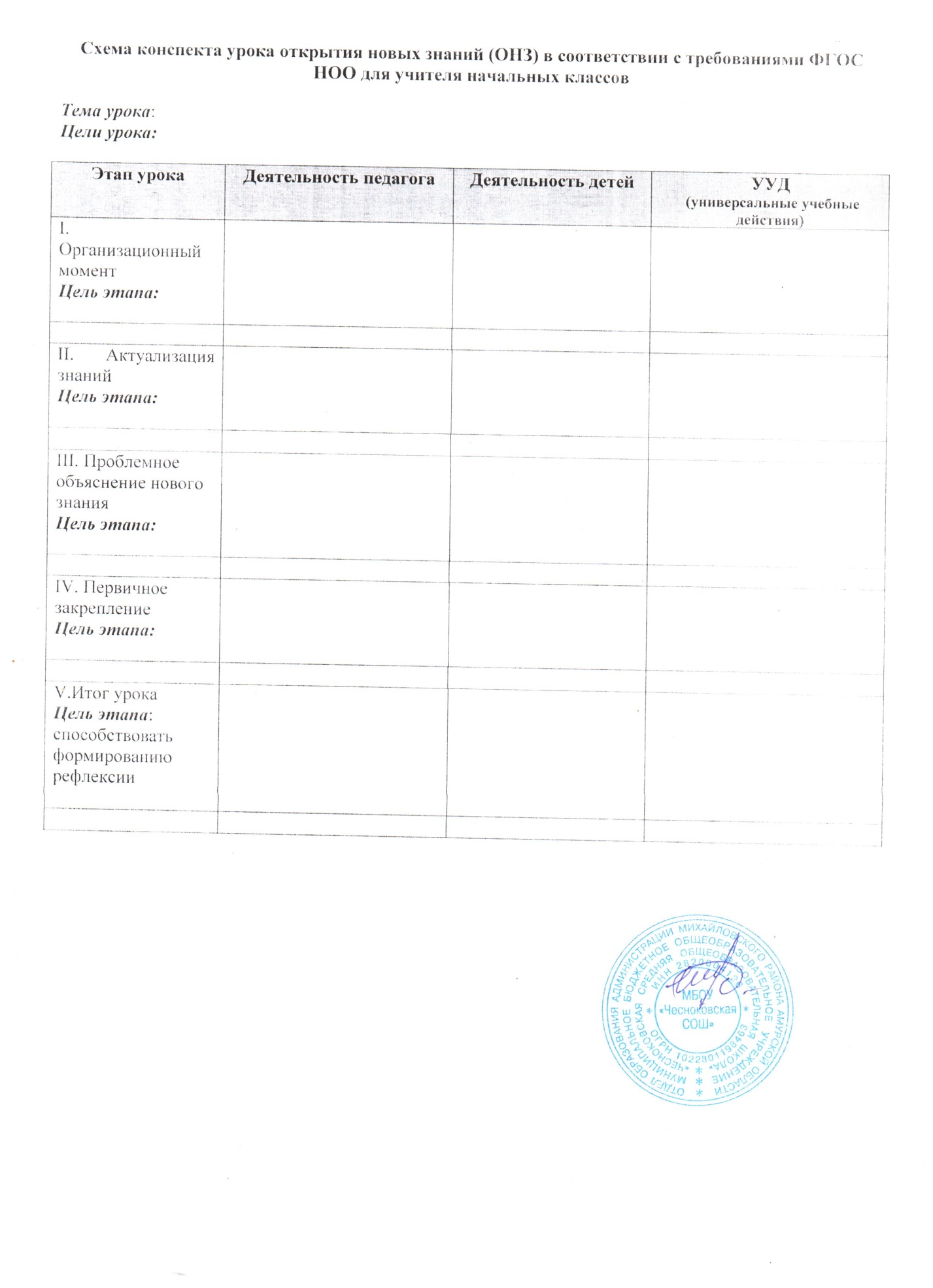 «Утверждаю»ДиректорМБОУ « Чесноковская СОШ»__________ С.П. ЩербаковаПриказ № 114 25.08.2021 гПРОГРАММА ВОСПИТАНИЯ	Автор – составитель:Федосеева Ю.С., педагог- организатор.2021г.1ПОЯСНИТЕЛЬНАЯ ЗАПИСКАДанная программа воспитания направлена на решение проблем гармоничного вхождения школьников в социальный мир и налаживания ответственных взаимоотношений с окружающими их людьми. Воспитательная программа показывает, каким образом педагоги могут реализовать воспитательный потенциал их совместной с детьми деятельности.В центре программы воспитания Муниципального бюджетного общеобразовательного учреждения «Чесноковская средняя общеобразовательная школа» находится личностное развитие обучающихся в соответствии с ФГОС общего образования, формирование у них системных знаний о различных аспектах развития России и мира. Одним из результатов реализации программы школы станет приобщение обучающихся к российским традиционным духовным ценностям, правилам и нормам поведения в российском обществе. Программа призвана обеспечить достижение учащимися личностных результатов, указанных во ФГОС: формирование у обучающихся основ российской идентичности; готовность обучающихся к саморазвитию; мотивацию к познанию и обучению; ценностные установки и социально-значимые качества личности; активное участие в социально-значимой деятельности.Данная программа воспитания показывает систему работы с детьми в школе.ОСОБЕННОСТИ ОРГАНИЗУЕМОГО В ШКОЛЕ ВОСПИТАТЕЛЬНОГО ПРОЦЕССАМБОУ «Чесноковская СОШ» является средней общеобразовательной школой, численность обучающихся на 1 сентября 2021 года составляет 108 человек, численность педагогического коллектива – 23 человека. Обучение ведётся с 1 по 11 класс по трем уровням образования: начальное общее образование, основное общее образование, среднее общее образование, адаптированная образовательная программа начального общего образования обучающихся с задержкой психического развития, адаптированная основная общеобразовательная программа образования обучающихся с умственной отсталостью.МБОУ « Чесноковская СОШ»- это сельская школа, удаленная от культурных и научных центров, спортивных школ и школ искусств, не смотря на расстояние наши учащиеся посещают МОУ ДО «Школа Исскуств» Михайловского района и Бойцовский клуб SPARTA. На базе школы функционирует школьный спортивный клуб« Победа».В ней обучаются более ста учащихся. Данные факторы не могут не вносить особенности в воспитательный процесс. Но следствием этого являются и положительные стороны.Социокультурная среда села более консервативна и традиционна, чем в городе, сохраняется внутреннее духовное богатство, бережное отношение к Родине и природе. Сельская природная среда естественна и приближена к людям. Наши обучающиеся воспринимают природу как естественную среду собственного обитания.Сельская школа, объединяя интеллигенцию, является не только образовательным, но и культурным центром села.Круг общения детей здесь не столь обширен, но само общение отличается детальным знанием окружающих людей. В таких условиях у детей значительно раньше формируется уважение к семейным традициям, почитание старших, уважение к людям труда, взаимопомощь. Практически все педагоги школы родились в нашем селе, учились в этой школе, теперь работают в ней. Знают личностные особенности, бытовые условия жизни друг друга, отношения всемьях, что способствует установлению доброжелательных и доверительных отношений между педагогами, школьниками и их родителями.В небольшом коллективе интенсивнее идет процесс установления межличностных контактов, существует реальная возможность проявить себя в общем деле. У нас все на виду, что при создании ситуации совместного поиска стимулирует активность учащихся и учителей. Нет резкой обособленности между классами, учащимися разного возраста.Таким образом, создавая условия для ребенка по выбору форм, способов самореализации на основе освоения общечеловеческих ценностей, учитываем особенности сельской школы.В процессе воспитания сотрудничаем с Чесноковским филиалом МАУК«РДК», МБУК « Центральной межпоселенческой библиотекой с.Чесноково, администрацией Чесноковского сельсовета, КДН и ЗП при администрации Михайловского района, ПДН МВД России Михайловского района. Принимаем участие в проектах, конкурсах и мероприятиях отдела образования администрации Михайловского района, МОАУ ДОД Поярковская ДЮСШ, ГАУ АО Поярковский КЦСОН. Обучающиеся МБОУ « Чесноковская СОШ» принимают активное участие в Российском Общественном движении школьников. В школе функционирует военно- патриотический клуб «Застава». Воспитания основывается на следующих принципах взаимодействия педагогов и школьников:неукоснительное соблюдение законности и прав семьи и ребенка, соблюдения конфиденциальности информации о ребенке и семье, приоритета безопасности ребенка при нахождении в школе;ориентир на создание психологически комфортной среды для каждого ребенка и взрослого, без которой невозможно конструктивное взаимодействие школьников и педагогов;реализация процесса воспитания главным образом через создание в школе детско-взрослых общностей, которые объединяют детей и педагогов содержательными событиями, позитивными эмоциями и доверительными отношениями друг к другу;организация основных совместных дел школьников и педагогов как предмета совместной заботы и взрослых, и детей;системность, целесообразность и нешаблонность воспитания как условия его эффективности.Основными традициями воспитания в образовательной организации являются следующие:ключевые общешкольные дела, через которые осуществляется интеграция воспитательных усилий педагогов;коллективная разработка, коллективное планирование, коллективное проведение и коллективный анализ результатов каждого ключевого дела и большинства используемых для воспитания других совместных дел педагогов и школьников;создание таких условий, при которых по мере взросления ребенка увеличивается и его роль в совместных делах (от пассивного наблюдателя до организатора);ориентирование педагогов школы на формирование коллективов в рамках школьных классов, кружков, секций, на установление в них доброжелательных и товарищеских взаимоотношений;явление ключевой фигурой воспитания в школе классного руководителя, реализующего по отношению к детям защитную, личностно-развивающую, организационную функции.ЦЕЛЬ И ЗАДАЧИ ВОСПИТАНИЯСовременный национальный идеал личности, воспитанной в новой российской общеобразовательной школе, – это высоконравственный, творческий, компетентный гражданин России, принимающий судьбу Отечества как свою личную, осознающей ответственность за настоящее и будущее своей страны, укорененный в духовных и культурных традициях российского народа.Исходя из этого воспитательного идеала, а также основываясь на базовых для нашего общества ценностях (семья, труд, отечество, природа, мир, знания, культура, здоровье, человек), общая цель воспитания в школе – личностное развитие школьников, проявляющееся:в усвоении ими знаний основных норм, которые общество выработало на основе этих ценностей (т.е. в усвоении ими социально значимых знаний);в развитии их позитивных отношений к этим общественным ценностям (т.е. в развитии их социально значимых отношений);в приобретении ими соответствующего этим ценностям опыта поведения, опыта применения сформированных знаний и отношений на практике (т.е. в приобретении ими опыта осуществления социально значимых дел).Конкретизация общей цели воспитания применительно к возрастным особенностям школьников позволяет выделить в ней следующие целевые приоритеты, соответствующие трем уровням общего образования:В воспитании детей младшего школьного возраста (уровень начального общего образования) таким целевым приоритетом является создание благоприятных условий для усвоения школьниками социально значимых знаний – знаний основных норм и традиций того общества, в котором они живут.К наиболее важным из них относятся следующие:− быть любящим, послушным и отзывчивым сыном (дочерью), братом (сестрой), внуком (внучкой); уважать старших и заботиться о младших членах семьи; выполнять посильную для ребёнка домашнюю работу, помогая старшим;− быть трудолюбивым, следуя принципу «делу — время, потехе — час» как в учебных занятиях, так и в домашних делах, доводить начатое дело до конца;−    знать и любить свою Родину – свой родной дом, двор, улицу, город, село, свою страну;−   беречь и охранять природу (ухаживать за комнатными растениями в классе или дома, заботиться о своих домашних питомцах и, по возможности, о бездомных животных в своем дворе; подкармливать птиц в морозные зимы; не засорять бытовым мусором улицы, леса, водоёмы);− проявлять миролюбие — не затевать конфликтов и стремиться решать спорные вопросы, не прибегая к силе;− стремиться узнавать что-то новое, проявлять любознательность, ценить знания;−       быть вежливым и опрятным, скромным и приветливым;− соблюдать правила личной гигиены, режим дня, вести здоровый образ жизни;− уметь сопереживать, проявлять сострадание к попавшим в   беду; стремиться устанавливать хорошие отношения с другими людьми; уметь прощать обиды, защищать слабых, по мере возможности помогать нуждающимся в этом людям; уважительно относиться к людям иной национальной или религиозной принадлежности, иного имущественного положения, людям с ограниченными возможностями здоровья;−   быть уверенным в себе, открытым и общительным, не стесняться быть в чём-то непохожим на других ребят; уметь ставить перед собой цели и проявлять инициативу, отстаивать своё мнение и действовать самостоятельно, без помощи старших.Знание младшим школьником данных социальных норм и традиций, понимание важности следования им имеет особое значение для ребенка этого возраста, поскольку облегчает его вхождение в широкий социальный мир, в открывающуюся ему систему общественных отношений.В воспитании детей подросткового возраста (уровень основного общего образования) таким приоритетом является создание благоприятных условий для развития социально значимых отношений школьников, и, прежде всего, ценностных отношений:−       к семье как главной опоре в жизни человека и источнику его счастья;− к труду как основному способу достижения жизненного благополучия человека, залогу его успешного профессионального самоопределения и ощущения уверенности в завтрашнем дне;− к своему отечеству, своей малой и большой Родине как месту, в котором человек вырос и познал первые радости и неудачи, которая завещана ему предками и которую нужно оберегать;− к природе как источнику жизни на Земле, основе самого ее существования, нуждающейся в защите и постоянном внимании со стороны человека;− к миру как главному принципу человеческого общежития, условию крепкой дружбы, налаживания отношений с коллегами по работе в будущем и создания благоприятного микроклимата в своей собственной семье;− к знаниям как интеллектуальному ресурсу, обеспечивающему будущее человека, как результату кропотливого, но увлекательного учебного труда;− к культуре как духовному богатству общества и важному условию ощущения человеком полноты проживаемой жизни, которое дают ему чтение, музыка, искусство, театр, творческое самовыражение;− к здоровью как залогу долгой и активной жизни человека, его хорошего настроения и оптимистичного взгляда на мир;− к окружающим людям как безусловной и абсолютной ценности, как равноправным социальным партнерам, с которыми необходимо выстраивать доброжелательные и взаимоподдерживающие отношения, дающие человеку радость общения и позволяющие избегать чувства одиночества;− к самим себе как хозяевам своей судьбы, самоопределяющимся и самореализующимся личностям, отвечающим за свое собственное будущее.Выделение данного приоритета в воспитании школьников, обучающихся на ступени основного общего образования, связано с особенностями детей подросткового возраста: с их стремлением утвердить себя как личность в системе отношений, свойственных взрослому миру. В этом возрасте особую значимость для детей приобретает становление их собственной жизненной позиции, собственных ценностных ориентаций. Подростковый возраст – наиболее удачный возраст для развития социально значимых отношений школьников.В воспитании детей юношеского возраста (уровень среднего общего образования) таким приоритетом является создание благоприятных условий для приобретения школьниками опыта осуществления социально значимых дел.Выделение данного приоритета связано с особенностями школьников юношеского возраста: с их потребностью в жизненном самоопределении, в выборе дальнейшего жизненного пути, который открывается перед ними на пороге самостоятельной взрослой жизни. Сделать правильный выбор старшеклассникампоможет имеющийся у них реальный практический, социально значимый опыт, который они могут приобрести, в том числе и в школе. Это:−       опыт дел, направленных на заботу о своей семье, родных и близких;−       трудовой опыт, опыт участия в производственной практике;−     опыт дел, направленных на пользу своему родному селу, стране в целом, опыт деятельного выражения собственной гражданской позиции;−       опыт природоохранных дел;−       опыт разрешения возникающих конфликтных ситуаций в школе, дома или на улице;− опыт самостоятельного приобретения новых знаний, проведения научных исследований, опыт проектной деятельности;− опыт изучения, защиты и восстановления культурного наследия человечества, опыт создания собственных произведений культуры, опыт творческого самовыражения;−       опыт ведения здорового образа жизни и заботы о здоровье других людей;− опыт оказания помощи окружающим, заботы о малышах или пожилых людях, волонтерский опыт;− опыт самопознания и самоанализа, опыт социально приемлемого самовыражения и самореализации.Выделение в общей цели воспитания целевых приоритетов, связанных с возрастными особенностями воспитанников, не означает игнорирования других составляющих общей цели воспитания. Приоритет — это то, чему педагогам, работающим со школьниками конкретной возрастной категории, предстоит уделять первостепенное, но не единственное внимание.Достижению поставленной цели воспитания школьников способствует решение следующих основных задач:реализовывать воспитательные возможности общешкольных ключевых дел, поддерживать традиции их коллективного планирования, организации, проведения и анализа в школьном сообществе;реализовывать потенциал классного руководства в воспитании школьников, поддерживать активное участие классных сообществ в жизни школы;вовлекать школьников в кружки, секции, клубы, студии и иные объединения, работающие по школьным программам внеурочной деятельности, реализовывать их воспитательные возможности;использовать в воспитании детей возможности школьного урока, поддерживать использование на уроках интерактивных форм занятий с учащимися;инициировать и поддерживать ученическое самоуправление – как на уровне школы, так и на уровне классных сообществ;поддерживать деятельность функционирующих на базе школы детских общественных объединений и организаций;организовывать для школьников экскурсии, экспедиции, походы и реализовывать их воспитательный потенциал;организовывать профориентационную работу со школьниками;организовать работу школьных медиа, реализовывать их воспитательный потенциал;развивать предметно-эстетическую среду школы и реализовывать ее воспитательные возможности;организовать работу с семьями школьников, их родителями или законными представителями, направленную на совместное решение проблем личностного развития детей.Планомерная реализация поставленных задач позволит организовать в школе интересную и событийно насыщенную жизнь детей и педагогов, что станет эффективным способом профилактики антисоциального поведения школьников.ВИДЫ, ФОРМЫ И СОДЕРЖАНИЕ ДЕЯТЕЛЬНОСТИПрактическая реализация цели и задач воспитания осуществляется в рамках следующих направлений воспитательной работы школы. Каждое из них представлено в соответствующем модуле.Модуль «Ключевые общешкольные дела»Ключевые дела – это главные традиционные общешкольные дела, в которых принимает участие большая часть школьников и которые обязательно планируются, готовятся, проводятся и анализируются совместно педагогами и детьми. Это комплекс коллективных творческих дел, интересных и значимых для школьников, объединяющих их вместе с педагогами в единый коллектив.Для этого в школе используются следующие формы работыНа внешкольном уровне:социальные проекты – ежегодные совместно разрабатываемые и реализуемые школьниками и педагогами комплексы дел (благотворительной, экологической, патриотической, трудовой направленности), ориентированные на преобразование окружающего школу социума:− патриотическая акция «Бессмертный полк», 9 мая шествие жителей с. Чесноково с портретами ветеранов Великой Отечественной войны проходит ежегодно;− экологическая акция «Субботник» (в сборе мусора на территории с.Чесноково, Шадрино, Красная Орловка активно участвуют не только родители детей, но и дедушки, бабушки);открытые дискуссионные площадки – комплекс открытых дискуссионных площадок.− общешкольные родительские и ученические собрания, которые проводятся регулярно, в их рамках обсуждаются насущные проблемы;− дни профилактики правонарушений в школе (профилактические мероприятия с обучающимися, проводится встреча обучающихся с представителями КДН и ЗП при администрации Михайловского района, ПДН МВД России « Михайловский»);проводимые для жителей села и организуемые совместно с семьями учащихся спортивные состязания, праздники, представления, которые открывают возможности для творческой самореализации школьников и включают их в деятельную заботу об окружающих:− спортивно-оздоровительная деятельность: соревнование по волейболу между командами выпускников школы и старшеклассниками; состязания «Зарница»,«Веселые старты» и т.п. с участием родителей в командах;− досугово-развлекательная деятельность: праздники, концерты, конкурсные программы ко Дню матери, 8 Марта, выпускные вечера и т.п. с участием родителей, бабушек и дедушек;− концерты в сельском Доме культуры с вокальными, танцевальными выступлениями школьников в День пожилого человека, День матери, на Масленицу, 8 Марта, 9 Мая и др.На школьном уровне:общешкольные праздники – ежегодно проводимые творческие (театрализованные, музыкальные, литературные и т.п.) дела, связанные со значимыми для детей и педагогов знаменательными датами и в которых участвуют все классы школы:− День Учителя (поздравление учителей, концертная программа, подготовленная обучающимися, проводимая в актовом зале);− День самоуправления в День Учителя (старшеклассники организуют учебный процесс, проводят уроки, общешкольную линейку, следят за порядком в школе и т.п.);− праздники, концерты, конкурсные программы в Новогодние праздники, Осенние праздники, День матери, 8 Марта, День защитника Отечества, День Победы, выпускные вечера, «Первый звонок», «Последний звонок» и др.;− День науки (подготовка проектов, исследовательских работ и их защита).торжественные ритуалы посвящения, связанные с переходом учащихся на следующую ступень образования, символизирующие приобретение ими новых социальных статусов в школе и развивающие школьную идентичность детей:− «Посвящение в первоклассники»;− «Первый звонок»;− «Последний звонок».церемонии награждения (по итогам года) школьников за активное участие в жизни школы, защиту чести школы в конкурсах, соревнованиях, олимпиадах, значительный вклад в развитие школы:− еженедельные общешкольные линейки (по понедельникам) с вручением грамот и благодарностей;− награждение на торжественной линейке «Последний звонок» по итогам учебного года грамотами обучающихся.На уровне классов:выбор и делегирование представителей классов в общешкольные советы дел, ответственных за подготовку общешкольных ключевых дел;участие школьных классов в реализации общешкольных ключевых дел;проведение в рамках класса итогового анализа детьми общешкольных ключевых дел, участие представителей классов в итоговом анализе проведенных дел на уровне общешкольных советов дела.На индивидуальном уровне:вовлечение по возможности каждого ребенка в ключевые дела школы в одной из возможных для них ролей: сценаристов, постановщиков, исполнителей, ведущих, декораторов, музыкальных редакторов, корреспондентов, ответственных за костюмы и оборудование, ответственных за приглашение и встречу гостей и т.п.;индивидуальная помощь ребенку (при необходимости) в освоении навыков подготовки, проведения и анализа ключевых дел;наблюдение за поведением ребенка в ситуациях подготовки, проведения и анализа ключевых дел, за его отношениями со сверстниками, старшими и младшими школьниками, с педагогами и другими взрослыми;при необходимости коррекция поведения ребенка через частные беседы с ним, через включение его в совместную работу с другими детьми, которые могли бы стать хорошим примером для ребенка, через предложение взять в следующем ключевом деле на себя роль ответственного за тот или иной фрагмент общей работы.Модуль «Классное руководство»Осуществляя работу с классом, педагог (классный руководитель) организует работу с коллективом класса; индивидуальную работу с учащимися вверенного ему класса; работу с учителями, преподающими в данном классе; работу с родителями учащихся или их законными представителями.Работа с классным коллективом:инициирование и поддержка участия класса в общешкольных ключевых делах, оказание необходимой помощи детям в их подготовке, проведении и анализе;организация интересных и полезных для личностного развития ребенка совместных дел с учащимися вверенного ему класса (познавательной, трудовой, спортивно-оздоровительной, духовно-нравственной, творческой, профориентационной направленности), позволяющие с одной стороны, – вовлечь в них детей с самыми разными потребностями и тем самым дать им возможность самореализоваться в них, а с другой, – установить и упрочить доверительные отношения с учащимися класса, стать для них значимым взрослым, задающим образцы поведения в обществе.проведение классных часов как часов плодотворного и доверительного общения педагога и школьников, основанных на принципах уважительного отношения к личности ребенка, поддержки активной позиции каждого ребенка в беседе, предоставления школьникам возможности обсуждения и принятия решений по обсуждаемой проблеме, создания благоприятной среды для общения.сплочение коллектива класса через: игры и тренинги на сплочение и командообразование; празднования в классе дней рождения детей, включающие в себя подготовленные ученическими микрогруппами поздравления, сюрпризы, творческие подарки и розыгрыши; внутриклассные встречи, дающие каждому школьнику возможность рефлексии собственного участия в жизни класса.выработка совместно со школьниками законов класса, помогающих детям освоить нормы и правила общения, которым они должны следовать в школе.Индивидуальная работа с учащимися:изучение особенностей личностного развития учащихся класса через наблюдение за поведением школьников в их повседневной жизни, в специально создаваемых педагогических ситуациях, в играх, погружающих ребенка в мир человеческих отношений, в организуемых педагогом беседах по тем или иным нравственным проблемам; результаты наблюдения сверяются с результатами бесед классного руководителя с родителями школьников, с преподающими в его классе учителями.поддержка ребенка в решении важных для него жизненных проблем (налаживание взаимоотношений с одноклассниками или учителями, выбор профессии, вуза и дальнейшего трудоустройства, успеваемость и т.п.), когда каждая проблема трансформируется классным руководителем в задачу для школьника, которую они совместно стараются решить.индивидуальная работа со школьниками класса, направленная на заполнение ими личных портфолио, в которых дети не просто фиксируют свои учебные, творческие, спортивные, личностные достижения, но и в ходе индивидуальных неформальных бесед с классным руководителем в начале каждого года планируют их, а в конце года – вместе анализируют свои успехи и неудачи.коррекция поведения ребенка через частные беседы с ним, его родителями или законными представителями, с другими учащимися класса; через предложение взять на себя ответственность за то или иное поручение в классе.Работа с учителями, преподающими в классе:регулярные консультации классного руководителя с учителями- предметниками, направленные на формирование единства мнений и требований педагогов по ключевым вопросам воспитания, на предупреждение и разрешение конфликтов между учителями и учащимися;проведение мини-педсоветов, направленных на решение конкретных проблем класса и интеграцию воспитательных влияний на школьников;привлечение учителей к участию во внутриклассных делах, дающих педагогам возможность лучше узнавать и понимать своих учеников, увидев их в иной, отличной от учебной, обстановке;привлечение учителей к участию в родительских собраниях класса для объединения усилий в деле обучения и воспитания детей.Работа с родителями учащихся или их законными представителями:регулярное информирование родителей о школьных успехах и проблемах их детей, о жизни класса в целом;помощь родителям школьников или их законным представителям в регулировании отношений между ними, администрацией школы и учителями- предметниками;организация родительских собраний, происходящих в режиме обсуждения наиболее острых проблем обучения и воспитания школьников;создание и организация работы родительских комитетов классов, участвующих в управлении образовательной организацией и решении вопросов воспитания и обучения их детей;привлечение членов семей школьников к организации и проведению дел класса;организация	на	базе	класса	семейных	праздников,	конкурсов, соревнований, направленных на сплочение семьи и школы.Модуль 3.3. «Курсы внеурочной деятельности»Воспитание на занятиях школьных курсов внеурочной деятельности осуществляется преимущественно через:− вовлечение школьников в интересную и полезную для них деятельность, которая предоставит им возможность самореализоваться в ней, приобрести социально значимые знания, развить в себе важные для своего личностного развития социально значимые отношения, получить опыт участия в социально значимых делах;− формирование в кружках, секциях детско-взрослых общностей, которые могли бы объединять детей и педагогов общими позитивными эмоциями и доверительными отношениями друг к другу;− создание в детских объединениях традиций, задающих их членам определенные социально значимые формы поведения;− поддержку в детских объединениях школьников с ярко выраженной лидерской позицией и установкой на сохранение и поддержание накопленных социально значимых традиций;−       поощрение педагогами детских инициатив и детского самоуправления.Реализация воспитательного потенциала курсов внеурочной деятельности происходит в рамках следующих выбранных школьниками ее видов:Познавательная деятельность. Курсы внеурочной деятельности «Избранные вопросы физики», «Я- исследователь», «Малая Родина: начало начал» «Учусь создавать проект», «Занимательная география», « Мир лекарственных растений» кружки русского языка « Умники и умницы» и математики «Весёлая грамматика», « Математическая шкатулка» направленные на передачу школьникам социально значимых знаний, развивающие их любознательность, позволяющие привлечь их внимание к экономическим, политическим, экологическим, гуманитарным проблемамнашего общества, формирующие их гуманистическое мировоззрение и научную картину мира.Художественное творчество. Курсы внеурочной деятельности «Очумелые ручки», «Мастер и Мастерица», «Столярный», создающие благоприятные условия для просоциальной самореализации школьников, направленные на раскрытие их творческих способностей, формирование чувства вкуса и умения ценить прекрасное, на воспитание ценностного отношения школьников к культуре и их общее духовно- нравственное развитие.Спортивно-оздоровительная деятельность. Курсы дополнительного образования «Волейбол», «Баскетбол», «Лапта», направленные на физическое развитие школьников, развитие их ценностного отношения к своему здоровью, побуждение к здоровому образу жизни, воспитание силы воли, ответственности, формирование установок на защиту слабых.Модуль «Школьный урок»Реализация школьными педагогами воспитательного потенциала урока предполагает следующее:установление доверительных отношений между учителем и его учениками, способствующих позитивному восприятию учащимися требований и просьб учителя, привлечению их внимания к обсуждаемой на уроке информации, активизации их познавательной деятельности;побуждение школьников соблюдать на уроке общепринятые нормы поведения, правила общения со старшими (учителями) и сверстниками (школьниками), принципы учебной дисциплины и самоорганизации;привлечение внимания школьников к ценностному аспекту изучаемых на уроках явлений, организация их работы с получаемой на уроке социально значимой информацией – инициирование ее обсуждения, высказывания учащимися своего мнения по ее поводу, выработки своего к ней отношения;использование воспитательных возможностей содержания учебного предмета через демонстрацию детям примеров ответственного, гражданского поведения,проявления человеколюбия и добросердечности, через подбор соответствующих текстов для чтения, задач для решения, проблемных ситуаций для обсуждения в классе;применение на уроке интерактивных форм работы учащихся: интеллектуальных игр, стимулирующих познавательную мотивацию школьников; дискуссий, которые дают учащимся возможность приобрести опыт ведения конструктивного диалога; групповой работы или работы в парах, которые учат школьников командной работе и взаимодействию с другими детьми;включение в урок игровых процедур, которые помогают поддержать мотивацию детей к получению знаний, налаживанию позитивных межличностных отношений в классе, помогают установлению доброжелательной атмосферы во время урока;инициирование и поддержка исследовательской деятельности школьников в рамках реализации ими индивидуальных и групповых исследовательских проектов, что даст школьникам возможность приобрести навык самостоятельного решения теоретической проблемы, навык генерирования и оформления собственных идей, навык уважительного отношения к чужим идеям, оформленным в работах других исследователей, навык публичного выступления перед аудиторией, аргументирования и отстаивания своей точки зрения.Модуль «Самоуправление»Поддержка детского самоуправления в школе помогает педагогам воспитывать в детях инициативность, самостоятельность, ответственность, трудолюбие, чувство собственного достоинства, а школьникам – предоставляет широкие возможности для самовыражения и самореализации. Поскольку учащимся младших и подростковых классов не всегда удается самостоятельно организовать свою деятельность, детское самоуправление иногда и на время может трансформироваться в детско-взрослое самоуправление.Детское самоуправление в школе осуществляется следующим образомНа уровне школы:через деятельность выборного cовета старшеклассников школы, создаваемого для учета мнения школьников по вопросам управления образовательной организацией и принятия административных решений, затрагивающих их права и законные интересы;через деятельность творческих советов дела, отвечающих за проведение тех или иных конкретных мероприятий, праздников, вечеров, акций и т.п.;На уровне классов:через деятельность выборных по инициативе и предложениям учащихся класса, представляющих интересы класса в общешкольных делах и призванных координировать его работу с работой совета старшеклассников и классных руководителей;через деятельность выборных органов самоуправления, отвечающих за различные направления работы класса;На индивидуальном уровне:через вовлечение школьников в планирование, организацию, проведение и анализ общешкольных и внутриклассных дел;через	реализацию	функций	школьниками,	отвечающими	за	различные направления работы в классе.Модуль «Профориентация»Совместная     деятельность     педагогов     и     школьников     по     направлению«профориентация» включает в себя профессиональное просвещение школьников; диагностику и консультирование по проблемам профориентации, организацию профессиональных проб школьников. Задача совместной деятельности педагога и ребенка – подготовить школьника к осознанному выбору своей будущей профессиональной деятельности. Создавая профориентационно значимые проблемные ситуации, формирующие готовность школьника к выбору, педагог актуализирует его профессиональное самоопределение, позитивный взгляд на труд в постиндустриальноммире,	охватывающий	не	только	профессиональную,	но	и	внепрофессиональную составляющие такой деятельности:профориентационные часы общения, направленных на подготовку школьника к осознанному планированию и реализации своего профессионального будущего;совместное с педагогами изучение интернет ресурсов, посвященных выбору профессий.Использование	материалов	с	сайта проектория	значительно повышают интерес учащихся знакомству с новыми профессиями.Отличительной чертой нашей школы по профессиональному самоопределению является курс «Моя карьера», которая реализуется в 9 классе на протяжении 7 лет, в рамках внеурочной деятельности, но пользуется большим интересом и посещают его все учащиеся класса. В следующем учебном году курс «Моя карьера» планируем проводить как электив, используя современные технологии на базе Точки Роста.Кроме того, на базе МБОУ «Чесноковская СОШ» учащиеся имеют возможность получить профессию тракторист- машинист. И мальчики и девочки проявляют огромный интерес к изучению профессий востребованных на селе, 3 последних года школа участвуют в проекте « Школьный двор», учащиеся в летний период времени трудятся на школьном участке, огороде, выращивают картофель.3.7 Модуль « Детские общественные организации»Действующее на базе школы детское общественное объединение- это добровольное, самоуправляемое, некоммерческое формирование, созданное поинициативе детей и взрослых, объединившихся на основе общности интересовДля реализации общих целей, указанных в уставе общественного объединения. Его правовой основой является ФЗ от 19.05.1995 № 82-ФЗ ( ред.от 20.12.2017)« Об общественных объединениях»( ст.5). Воспитание в детском общественном объединении осуществляется через:Утверждении и последовательную реализацию в детском общественном объединении демократических процедур ( выборы руководящих органов объединения, подотчётность выборных органов общему сбору объединения; ротациясостава выборных органов и т.п.) , дающих ребёнку возможность получить социально значимый опыт гражданского поведения;Организацию общественно полезных дел, дающих детям возможность получить выжный для их личностного развития опыт деятельности, направленной на помощь другим людям, своей школе, обществу в целом; развить в себе такие качества как забота, уважение, умение сопереживать, умение общаться, слушать и слышать других. Такими делами являются: посильная помощь, оказываемая школьниками пожилым людям; совместная работа с учреждениями социальной сферы ( проведение культурно-просветительских и развлекательных мероприятий для посетителей этих учреждений, помощь в благоустройстве территории данных учреждений и т.п.); участие школьников в работе на прилегающей территории ( работа в школьном огороде, уход за деревьями и кустарниками, благоустройство клумб) и другие;Организацию общественно полезных дел, дающих детям возможность получить важный для их личностного развития опыт осуществления дел, направленных на помощь другим людям, своей школе, обществу в целом; развить в себе такие качества как внимание , забота, уважение, умение сопереживать, умение общаться, слушать и слышать других;Клубные встречи- формальные и неформальные встречи членов детского общественного объединения для обсуждения вопросов управления объединением, планирования дел в школе и микрорайоне, празднования знаменательных для членов объединения событий;Рекрутинговые мероприятия в начальной школе, реализующие идею популяризации деятельности детского общественного объединения, привлечения в него новых участников ( проводятся в форме игр, квестов, театрализаций и т.п.);Поддержку и развитие в детском объединении его традиций и ритуалов, формирующих у ребёнка чувство общности с другими его членами, чувство причастности к тому, что происходит в объединении( реализуется посредством введения особой символики детского объединения, создания и поддержки интернет странички детского объединения в соцсетях, организации деятельности пресс-центрадетского объединения, проведения традиционных огоньков- формы коллективного анализа проводимых детским объединении дел);Участие членов детского общественного объединения в волонтёрских акциях, деятельности на благо конкретных людей и социального окружения в целом. Это может быть как участием школьников в проведение разовых акций, которые часто носят масштабный характер, так и постоянной деятельностью школьников.Модуль «Школьные медиа»Цель школьных медиа – развитие коммуникативной культуры школьников, формирование навыков общения и сотрудничества, поддержка творческой самореализации обучающихся. Воспитательный потенциал школьных медиа реализуется в рамках следующих видов и форм деятельности:фото-, видеосъемка интересных моментов жизни школы, общешкольных ключевых дел, мероприятий, кружков, секций;размещение на школьном сайте, а также в школьном профиле Instagram.Модуль «Организация предметно-эстетической среды»Окружающая ребенка предметно-эстетическая среда школы, при условии ее грамотной организации, обогащает внутренний мир ученика, способствует формированию у него чувства вкуса и стиля, создает атмосферу психологического комфорта, поднимает настроение, предупреждает стрессовые ситуации, способствует позитивному восприятию ребенком школы. Воспитывающее влияние на ребенка осуществляется через такие формы работы с предметно-эстетической средой школы как:и т.п;оформление интерьера школьных помещений (коридоров, актового зала, окнаразмещение на стенах школы регулярно сменяемых экспозиций: творческихработ школьников, позволяющих им реализовать свой творческий потенциал, а также знакомящих их с работами друг друга; фотоотчетов об интересных событиях, происходящих в школе;озеленение пришкольной территории, разбивка клумб, оборудование во дворе школы спортивной площадки, доступной для школьников разных возрастных категорий;событийное оформление пространства при проведении конкретных школьных событий (праздников, собраний и т.п.);акцентирование внимания школьников посредством элементов предметно- эстетической среды (стенды, плакаты) на важных для воспитания ценностях школы, ее традициях, правилах.4.0. Модуль «Работа с родителями»Работа с родителями или законными представителями школьников осуществляется для более эффективного достижения цели воспитания, которое обеспечивается согласованием позиций семьи и школы в данном вопросе. Работа с родителями или законными представителями школьников осуществляется в рамках следующих видов и форм деятельности:На групповом уровне:Общешкольный	родительский	комитет,	участвующий	в	управлении школой и решении вопросов воспитания и социализации их детей;общешкольные	родительские	собрания,	происходящие	в	режиме обсуждения наиболее острых проблем обучения и воспитания школьников;педагогическое просвещение родителей по вопросам воспитания детей, в ходе которого	родители	получают	рекомендации классных руководителей иобмениваются собственным творческим опытом и находками в деле воспитания детей;взаимодействие с родителями посредством школьного сайта: размещается информация, предусматривающая ознакомление родителей, школьные новостиНа индивидуальном уровне:обращение к специалистам по запросу родителей для решения острых конфликтных ситуаций;участие родителей в педагогических консилиумах, собираемых в случае возникновения острых проблем, связанных с обучением и воспитанием конкретного ребенка;помощь со стороны родителей в подготовке и проведении общешкольных и внутриклассных мероприятий воспитательной направленности;индивидуальное консультирование c целью координации воспитательных усилий педагогов и родителей.ОСНОВНЫЕ НАПРАВЛЕНИЯ САМОАНАЛИЗА ВОСПИТАТЕЛЬНОЙ РАБОТЫСамоанализ организуемой в школе воспитательной работы решено осуществлять по стандартной форме, сделав акцент на определение уровня воспитанности, уровня сплоченности коллектива, уровня понимания социальной значимости членов коллектива в социуме. Диагности проводится 2 раза в год, на начало года и конец года, согласно результатов диагностики составляется план воспитательной работыСамоанализ осуществляется ежегодно силами самой школы.Основными принципами, на основе которых осуществляется самоанализ воспитательной работы в школе, являются:принцип гуманистической направленности осуществляемого анализа, ориентирующий экспертов на уважительное отношение как к воспитанникам, так и к педагогам, реализующим воспитательный процесс;принцип приоритета анализа сущностных сторон воспитания, ориентирующийэкспертов на изучение не количественных его показателей, а качественных – таких как содержание и разнообразие деятельности, характер общения и отношений между школьниками и педагогами;принцип развивающего характера осуществляемого анализа, ориентирующий экспертов на использование его результатов для совершенствования воспитательной деятельности педагогов: грамотной постановки ими цели и задач воспитания, умелого планирования своей воспитательной работы, адекватного подбора видов, форм и содержания их совместной с детьми деятельности;принцип разделенной ответственности за результаты личностного развития школьников, ориентирующий экспертов на понимание того, что личностное развитие школьников – это результат как социального воспитания (в котором школа участвует наряду с другими социальными институтами), так и стихийной социализации и саморазвития детей.Основными направлениями анализа организуемого в школе воспитательного процесса:Результаты воспитания, социализации и саморазвития школьников.Критерием, на основе которого осуществляется данный анализ, является динамика личностного развития школьников каждого класса.Осуществляется анализ классными руководителями совместно с заместителем директора по воспитательной работе с последующим обсуждением его результатов на заседании методического объединения классных руководителей или педагогическом совете школы.Способом получения информации о результатах воспитания, социализации и саморазвития школьников является педагогическое наблюдениеВнимание педагогов сосредотачивается на следующих вопросах: какие прежде существовавшие проблемы личностного развития школьников удалось решить за минувший учебный год; какие проблемы решить не удалось и почему; какие новые проблемы появились, над чем далее предстоит работать педагогическому коллективу.Состояние организуемой в школе совместной деятельности детей и взрослых.Критерием, на основе которого осуществляется данный анализ, является наличие в школе интересной, событийно насыщенной и личностно развивающей совместной деятельности детей и взрослых.Осуществляется анализ заместителем директора по воспитательной работе, классными руководителями, советом старшеклассников и родителями, хорошо знакомыми с деятельностью школы.Способами получения информации о состоянии организуемой в школе совместной деятельности детей и взрослых могут быть беседы со школьниками и их родителями, педагогами, при необходимости – их анкетирование. Полученные результаты обсуждаются на заседании методического объединения классных руководителей или педагогическом совете школы.Внимание при этом сосредотачивается на вопросах, связанных с−	качеством проводимых общешкольных ключевых дел;−	качеством совместной деятельности классных руководителей и их классов;−	качеством организуемой в школе внеурочной деятельности;−	качеством реализации личностно развивающего потенциала школьных уроков;−	качеством существующего в школе ученического самоуправления;−	качеством профориентационной работы школы;−	качеством организации предметно-эстетической среды школы;−       качеством взаимодействия школы и семей школьников.Итогом самоанализа организуемой в школе воспитательной работы является перечень выявленных проблем, над которыми предстоит работать педагогическому коллективу, и проект направленных на это управленческих решений.«Рассмотрено» Педагогический совет  от 25.08.2021 г.Протокол № 114ПЛАН ВОСПИТАТЕЛЬНОЙ РАБОТЫ ШКОЛЫ НА 2021-2022 УЧЕБНЫЙ ГОД1-11 КЛАССЫПЛАН ВОСПИТАТЕЛЬНОЙ РАБОТЫ ШКОЛЫ НА 2021-2022 УЧЕБНЫЙ ГОД1-11 КЛАССЫПЛАН ВОСПИТАТЕЛЬНОЙ РАБОТЫ ШКОЛЫ НА 2021-2022 УЧЕБНЫЙ ГОД1-11 КЛАССЫПЛАН ВОСПИТАТЕЛЬНОЙ РАБОТЫ ШКОЛЫ НА 2021-2022 УЧЕБНЫЙ ГОД1-11 КЛАССЫКлючевые общешкольные делаКлючевые общешкольные делаКлючевые общешкольные делаКлючевые общешкольные делаДелаКлассыОриентировочное времяпроведенияОтветственныеДень знаний Торжественнаялинейка.1,111.09.Заместитель директорапо ВРКлассные руководителиУрок Победы, посвящённыйГоду Памяти и Славы – 76- летию Победы1-1101.09.Классные руководителиКл. часы. «Неделябезопасности»1-1102.09.-08.09.Заместитель директорапо ВР,Классные руководители,Учитель ОБЖ ифизической культурыКл. час. «День солидарности вборьбе с терроризмом»1-1103.09.Заместитель директорапо ВР,Классные руководителиМеждународный деньраспространения грамотности1-408.09.Заместитель директорапо ВРКлассные руководителиДень трезвости:1.Игра в волейбол« Сильный-трезвый» 2.Выпуск и раздача памяток«Трезвость-выбор сильных!»1-1111.09.Заместитель директорапо ВР,Классные руководителиУчитель	физической культурыДень памяти жертв фашизма1-1112.09.Заместитель директорапо ВР,Классные руководителиЛегкоатлетический кросс1-1124.09.Заместитель директорапо ВР Учитель физическойкультурыДень финансовой грамотности1-1127.09.Классные руководителиДень пожилого человека.Акция« Дарим людям тепло своей души»1-1101.10.Заместитель директорапо ВР,Классные руководителиВсемирный день защиты1-1103.10.Заместитель директораживотных. «День друга»: выставка фотографий домашних питомцев школьников; викторины,фотоколлажи;по ВР,Классные руководителиДень гражданской обороны1-1102.10.Классные руководителиДень учителя в школе: акция по поздравлению учителей, учителей-ветерановпедагогического труда, День самоуправления, концертная программа Спасибо, Вамучителя!»1-1105.10.Заместитель директора по ВРВсероссийский урок«Экология иэнергосбережение» в рамках Всероссийского фестиваля энергосбережения#ВместеЯрче1-1116.10.Учитель биологии,Классные руководителиМероприятия месячника правового воспитания и профилактикиправонарушений. Единый день профилактикиправонарушений идеструктивного поведения (правовые, профилактическиеигры, беседы и т.п.)1-11октябрьЗаместитель директора по ВР, заместитель по УВР, педагог-организатор« Золотая Осень» : конкурс рисунков. Праздник осени. Конкурс поделок из природного и бросовогоматериала1-415.10.Заместитель директора по ВРКл.руководителиЦелевая профилактическая операция « Здоровье»: акции, соревнования.1-1112.10.-22.10Заместитель директора по ВРКл. руководители, учителя физической культурыМеждународный день школьных библиотек .Фотоколлаж « Портрет с книгами»1-1126.10.Библиотекарь,Заместитель директора по ВРВсероссийский урокбезопасности школьников в сети Интернет1-1128.10.Учитель информатикиКнижная выставка к 126- летию со дня рожденияС.А.Есенин» Мои стихи, спокойно расскажите про жизнь мою…..»Литературный час « Тебе, о Родина, сложил я песню эту…..»1-1129.10.БиблиотекарьЗаместитель директора по ВРУчитель литературыПроведение тематическихклассных часов, посвящённых Дню народного единства1-1101.11.Классные руководителиНеделя предпринимательства1-1114.11.-20.11.Заместитель директора по ВР,Классные руководителиДень толерантности. Акция «С миру по нитке»1-1115.11.Классные руководителиДень правовой помощи детям. День правовой защиты детей. Просмотр,	обсуждение видеоролика «Наши права». Анкетирование учащихся на случай нарушения их прав и свобод в школе и семье, жестокого обращения1-1120.11.Заместитель директора по ВР, классный руководительДень отказа от курения. 1.Проведениеинформационно- пропагандисткихмероприятий: оформление информационных порталов( школьный инстаграм).2.Спортивные мероприятия под девизом « Курение- вчерашнийдень!Сегодняшний- здоровье!»1-1121.11.Заместитель директора по ВРУчителя	физической культурыНеделя энергосбережения. Информационный классный час« Энергосбережение в быту»1-1121.11.-26.11.Заместитель директора по ВР,Классные руководителиДень матери в России. Выставка	рисунков, фотографий,        акции        попоздравлению мам с Днем матери, конкурсная программа1-1125.11.21Заместитель директора по ВР, педагог-организатор,	классные руководители«Мама, папа, я – отличная семья!», мастер-классы от мам, беседы,	общешкольное родительское собраниеДень борьбы со СПИДом: оформление информационного стенда .Акция « Краснаялента»1-1101.12.Заместитель директора по ВР,Классные руководителиМеждународный день инвалидов.Кл.час « Дарите людям доброту»1-403.12.Классные руководителиДень Неизвестного Солдата. Митинг, возложение цветов к памятнику.Патриотический час « Есть мужество	доступное немногим»1-1103.12.Классные руководители Учитель литературыПроведение испытаний ГТО1-1107.12.Заместитель директора по ВР,Учитель физическойкультурыВсероссийская	акция	«Час кода».	Тематический	урокинформатики.1-1103.12.-09.12.Учитель информатикиМеждународный	деньдобровольца	в России. Урок добра1-1105.12.Педагог-организаторДень Героев Отечества.Просмотр	художественного фильма « Сталинград»Уроки	мужества	«	Памяти павших будьте достойны».1-1107.12.Педагог-организаторУчитель историиДень Конституции Российской Федерации.Урок	истории«Государственные символы- это многовековая история России».Книжная выставка « Основной закон государства»1-1112.12.Учитель историиБиблиотекарьМероприятия		месячника эстетического	воспитания	вшколе. Новый год в школе:1-1128.12.Заместитель	директора по ВРукрашение	кабинетов, оформление окон, конкурс плакатов,		поделок,праздничная программа.классные руководителиРайонные	соревнования	по баскетболу (юноши, девушки)1-1123.01.22-24.01.22Заместитель директора по ВР,Учитель физической культурыСельские	спортивныесостязания	посвященные«Новому году»Все желающиедекабрьУчителя физической культурыМеждународный день памятижертв Холокоста1-1127.01.22Классные руководителиЧас	памяти	«БлокадаЛенинграда».	Акция	«Свеча памяти»1-1127.01.22Заместитель	директора по ВРКл.руководителиРайонный	военно	– патриотический		конкурс«Отчизны верные сыны!»1-1130.01.22Заместитель	директора по ВРКл.руководителиТематические			кл.часы посвящённые	79	–		летиюпобеды	советских	войск	в Сталинградской битве1-1130.01.22-02.02.22Заместитель директора по ВР,Классные руководителиДень российской науки. Занимательные	уроки: викторины на уроках,конкурсы, интеллектуальные игры.1-1108.02.22гУчителя предметникиВоллейбол (юноши,девушки)5-1112.02.22Учителя физкультурыМероприятия	месячникагражданского	ипатриотического воспитания: смотр песни и строя, акции«Письмо солдату», по поздравлению пап и дедушек, мальчиков, конкурс плакатов ирисунков, Уроки мужества и т.д.5-11ФевральЗаместитель директора по ВР, педагог- организатор, классные руководители, учителя физкультуры,руководитель ВПКУроки истории, посвященный Дню памяти о россиянах исполнявших свой долг запределами Отечества.5-1115.02Учитель ИсторииЗимний фестиваль ГТО1-1116.02.22Учителя физкультурыМеждународный день родногоязыка.	Конкурс	стихов	на родном языке « Мой язык- мой1-1119.02.22Учителя предметникинарод».Пятиминутки на уроках истории, обществознания, русского языка и литературы о красоте родной речи, осохранении родного языка.«Казацкие забавы» спортивные состязания в честь 23 февраля перетягивание каната.Мероприятия	месячникагражданского	ипатриотического воспитания: Лыжня России «Веселые старты»,		фестиваль патриотической песни, акция по поздравлению пап и дедушек, мальчиков, конкурс рисунков, Уроки мужества, семейные	соревнования«Отцовский патруль»5-111-422.02.22Учителя физкультурыПедагог-организатор, кл. руководителиЛыжный переход « По дозорной тропе» с участием курсантов ВПК района, посвящённый			памяти Анатолия Александровича Сучкова,	на	участкепограничных застав « Поярково- Чесноково»1-1120.02.22Учителя	физкультуры педагог-организатор,учитель ОБЖ.Всемирный день гражданскойобороны1-1101.03.22Педагог-организатор,классные руководители8 марта в школе: соревнования«Вперёд, девчонки!», выставка рисунков,	акция	по поздравлению мам, бабушек,девочек.1-11мартУчителя	физкультуры, педагог-организатор,кл.руководителиПервенство	района	поволейболу5-1112.03Учителя физкультурыРайонный	этап	конкурса	«Живая классика»5-1115.03Учитель литературы, педагог-организатор«Весенняя капель» школьные соревнования по настольномутеннису5-1117.03Учителя физкультурыДень воссоединения Крыма с Россией. Выставка рисунков« Вместе навсегда»1-1118.03Педагог-организатор, кл.руководители«Масленичные		забавы», сельские	спортивные состязания в честь проводовзимы.1-11мартДом культуры,Педагог-организаторПервенство	района	понастольному теннису5-1120.03Учителя физкультурыПервенство	района	понастольному теннису5-11апрельУчителя физкультурыШкольный	этап	конкурса«Безопасное колесо5-7апрельПедагог-организаторВсемирный	день	здоровья.Весёлые старты.5-7апрельУчителя физкультурыДень космонавтики: выставка рисунков,	единый	урок«Космос – это мы», эстафета памяти Ю. А. Гагарина.Конкурс рисунков5-111-411.04Педагог-организатор,учителя физической культуры,	классные руководителиРайонный	этап	конкурса«Безопасное колесо»5-7апрельПедагог-организаторЦелевая	профилактическаяоперация « Твой выбор»1-11апрельПедагог-организатор,Кл.руководителиМуниципальный	этап Президентских состязанийПосогласо ванию15.04Учителя физкультурыРайонная	военно-спортивная игра« Победа-2020»7-11апрельПедагог-организатор,День          Победы:          акции«Бессмертный полк», «С праздником, ветеран!», Вахта памяти у памятника «Павшим в годы войны», Акция «1945 – стены Рейхстага».    концерт вДК, проект «Окна Победы» и др.1-11майПедагог-организатор, кл.руководителиТоржественная линейка«Последний звонок»1-11майПедагог-организатор,кл.руководителиВыпускной вечер в школе9,11майПедагог-организатор,кл.руководителиЭстафета в честь годовщины Победы	в	Великой Отечественной войнеСпортс менышколы1 маяУчителя физкультурыПервенство района по легкойатлетике «Шиповка юных5-716.05Учителя физкультурыКурсы внеурочной деятельностиКурсы внеурочной деятельностиКурсы внеурочной деятельностиКурсы внеурочной деятельностиНазвание курсаКлассыКоличество часовв неделюОтветственныеОсновы	безопасностидвижения1-41Учителя 1-4 классов« Умники и умницы»1-41Учителя 1-4 классов« Творческая мастерская»1-31Учителя 1-4 классов«Я - исследователь»2-41Учителя 2-4 классовЛекарственные растения42Учитель 4 класса« Мастер и мастерица»4-54Федосеева Ю.С.ЮИД5-81Павельчук В.Н.Столярный5-84.5Павельчук В.Н.Зелёная планета51Павельчук М.Л.ОБД5-105.5Бережной А.Ю.ОДНКР5-105Бережной А.Ю.Малая Родина: Начало начал71Волобуева Т.В.Шахматы5-73Волобуева Т.В.Гитара5-84Бурдейная О.Н.Занимательная география51Жарикова О.А.Спортивные игры6-86Зайцев А.Н.Точка Роста5-73Бардакова С.Ю.Мир информатики8-92Мильчакова А.В.СамоуправлениеСамоуправлениеСамоуправлениеСамоуправлениеДела, события, мероприятияКлассыОриентировочно евремя проведенияОтветственныеВыборы	лидеров,	активовклассов,	распределение обязанностей.1-11сентябрьКлассные руководителиРабота в соответствии собязанностями1-11В течение годаКлассные руководителиОтчет перед классом опроведенной работе1-11майКлассные руководителиПрофориентацияПрофориентацияПрофориентацияПрофориентацияДела, события, мероприятияКлассыОриентировочно евремяОтветственныепроведенияМесячник	профориентаций	в школе:- конкурс рисунков, проект«Профессии моих родителей», викторина «Все профессии важны – выбирай на вкус!», беседы1-4январьЗам.директора по ВР,классные руководителиЯрмарка профессий9октябрьЗам.директора по ВР,классные руководителиВстречи	с	представителямиВУЗов и СУЗов9-11В течении годаЗам.директора по ВРШкольные медиаШкольные медиаШкольные медиаШкольные медиаДела, события, мероприятияКлассыОриентировочно евремя проведенияОтветственныеРазмещение созданных детьми рассказов, стихов, сказок,репортажей на страницах школьной страницы в инстаграм1-4В течение годаКлассные руководителиВидео-, фотосъемка классныхмероприятий.1-4В течение годаКлассные руководителиДетские общественные объединенияДетские общественные объединенияДетские общественные объединенияДетские общественные объединенияДела, события, мероприятияКлассыОриентировочно евремя проведенияОтветственныеТрудовая	акция	«Школьныйдвор»1-11октябрьПедагог-организаторСоциально-благотворительнаяакция «Подари ребенку день»1-11октябрьПедагог-организаторБлаготворительная	ярмарка-продажа1-11ноябрьПедагог-организаторБлаготворительная	акция	«Делаем добрые дела»1-4декабрьПедагог-организаторАкция	«Дарите	книги	слюбовью»1-11февральПедагог-организаторВесенняя Неделя Добра (рядмероприятий, осуществляемых каждым классом: «Чистое1-11апрельПедагог-организаторсело - чистая планета»,«Памяти павших», «Посади дерево», «Подарок младшемудругу», «Здоровая перемена» и др.)Прием в первичное отделениеРДШ1-11майПедагог-организаторУчастие в проектах и акцияхРДШ1-11В течение годаПедагог-организаторОрганизация предметно-эстетической средыОрганизация предметно-эстетической средыОрганизация предметно-эстетической средыОрганизация предметно-эстетической средыДела, события, мероприятияКлассыОриентировочно евремя проведенияОтветственныеВыставки рисунков,фотографий творческих работ, посвященных событиям ипамятным датам1-11В течение годаПедагог-организаторОформление	классных уголков1-11В течение годаКлассные руководителиТрудовые десанты по уборкетерритории школы1-11В течение годаКлассные руководителиТрудовой десант по уборке памятника «Павшим в годывойны»1-11Сентябрь, апрельКлассные руководителиПраздничное украшениекабинетов, окон кабинета1-11В течение годаКлассные руководителиРабота с родителямиРабота с родителямиРабота с родителямиРабота с родителямиДела, события, мероприятияКлассыОриентировочно евремя проведенияОтветственныеУчастие родителей в проведении общешкольных, классных мероприятий:«Бумажный бум», «Подари ребенку день», «Бессмертный полк», « Лыжня России», новогодний утренник, «Мама, папа, я – отличная семья!»,классные «огоньки» и др.1-11В течение годаЗаместитель директора по ВР, классныеруководителиОбщешкольное родительское собрание1-11Октябрь, мартДиректор школы, заместитель директорапо УВРПедагогическое просвещение родителей по вопросам воспитания детей( лекториидля родителей)1-111 раз/четвертьКлассные руководителиИнформационное оповещение через школьный сайт, группы вWhats App1-11В течение годаЗам.директора по ВРИндивидуальныеконсультации1-11В течение годаКлассные руководителиСовместные с детьми походы, экскурсии.1-11По плану классныхруководителейКлассные руководителиРабота Совета профилактики с неблагополучными семьями по вопросам воспитания,обучения детей1-11По плану СоветаПредседатель СоветаКлассное руководство(согласно индивидуальным по планам работы классных руководителей)Классное руководство(согласно индивидуальным по планам работы классных руководителей)Классное руководство(согласно индивидуальным по планам работы классных руководителей)Классное руководство(согласно индивидуальным по планам работы классных руководителей)Школьный урок(согласно индивидуальным по планам работы учителей-предметников)Школьный урок(согласно индивидуальным по планам работы учителей-предметников)Школьный урок(согласно индивидуальным по планам работы учителей-предметников)Школьный урок(согласно индивидуальным по планам работы учителей-предметников)